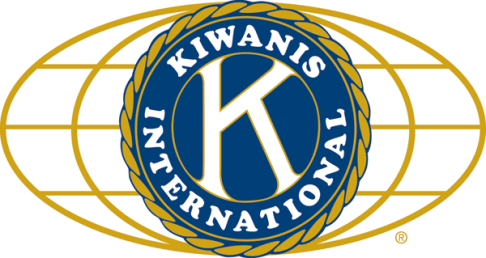 LUNCH: Green bean casserole, smashed spuds, Italian beef..  And of course, cookies!SONG: My Country ‘tis of Thee, led by Jerry S.       			INVOCATION:  Peter L.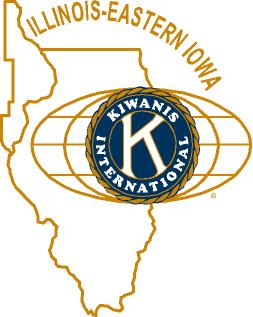 ANNOUNCEMENTS, EVENTS 				    and OPPORTUNITITESThe House committee changed everything up.  Confusion reigned!Kickoff for PSA – Family Service Agency is welcoming all the new Freshman Football players to our community.  June 17 at 6pm. Barsema Alumni & Visitors’ Center, NIU campus.Diva’s Dish thanked us for our donation of five gift baskets.Live Healthy DeKalb County – As per Christel Springmire, it’s running now through June 7. They will be collecting gym shoes.  June 7 to Aug 1, sizing, cleaning, new laces, then distributed at food pantries.  Volunteer opportunity for the sizing, and perhaps buying new laces.  If you’ve got any shoes, turn ‘em in!Aktion Club dinner:  Shadow tells me it’s May 30.  Mostaccioli will be served.Beanzie fliers are available.  Please distribute them at will.  Promotional efforts are in full swing!  At least 10 registrations already. Next Interclub is Tuesday, June 11 at River Heights.  If you would like to join the golf portion of the program, be sure to sign up. And btw, we should be getting a little gift from the Sycamore club.There’s yet another Pork Chop dinner opportunity coming up.  This one is to benefit 4H, and will be on June 18th.  Tickets are $10, and available from Jennie.DCon is August 8-9.  Gov Pattie is looking for ceramic, needlework, and literary contributions to her “Pattie’s Prairie Room” fundraising auction/sale thingy.June 18 will see a welcome to summer festival.  Julie E. is looking for volunteers. Lots of fun activities.Jack G. won $21 in the Eliminate Drawing.And as ever, dues are now due to Sue.PROGRAMAnne Marie Gaura, the new DeKalb City manager, was our program today.  She’s been in town for 4 months now, coming to us from Lombard, the city of Montgomery, and Schaumberg.  MPA from NIU, and lots of roots in DeKalb.  Softball player.  And hardball, as it turns out.  Former (and future??) Kiwanian.  She’s used to dealing with a community our size (44,000+ population).  She likes the downtown and gowntown aspects of DeKalb.  She wants to make a positive impact. For her 1st week – focus on meeting the employees.  Building tours.  Project- and subject-oriented meetings. 1st month – meeting with community members.  Library was big here.  Intro to labor negotiations.  Getting to know our finances.  One-on-one meetings with Mayor Rey, department heads, aldermen, etc. Strategic plan, Comprehensive plan, housing plan.  1st 4 months – building relationships with labor boards, community members, units of government, downtown merchants and NIU.  Specifically the Chamber, DCEDC, DSATS and Metro West.  Also a Joint Task Force with the city and school district, and a project management team (city center plan stuff).  And it’s not all work – some nice tours of Ellwood House, the Sanitary District, etc.  But mostly her first four months have been focused on three things – budget, budget, and budget.  Six priorities: infrastructure, financial stability, two I missed, public safety and regional airport. The total budget is $79.2 million, of which $35 million is in the general fund (non-dedicated).  Areas for future planning include water infrastructure, a comprehensive street inventory a housing study and a pay compensation and classification study. Several capital projects are planned, including a $400,000 Kishwaukee River Bike Path project. Check her out at http://www.cityofdekalb.com/CityManager.htmHeard around the table:California Chrome, having won 2/3 of the Triple Crown so far is halfway there.  And Don Merwin sure could talk!Quotes for the day  Happiness is having a large, loving, caring, close-knit family in another city.											- George BurnsA great city is not to be confounded with a populous one.AristotleUPCOMING PROGRAMS: (Why not invite a guest? – that could also mean a prospective member!)	May 28, 2014	Bill Lundberg & Brian Reis	@ Ellwood Garden TourJune  4, 2014	BOARD MEETING		@ Lincoln InnJune 11, 2014	4H, Golf Outing		@ River Heights	June 18, 2014 	Ed Mathey			Baseball: Our National Pastime?June 25,2014	Tom Phillips			NIU Police ChiefToday’s Attendance:	28ishKish Kiwanians  0Guests:   0VIP, former Kiwanians, etc:  1Guest Speaker: Anne Marie Gaura29ishTOTAL